Norbert der 1.Jahr der Königsehre: 1996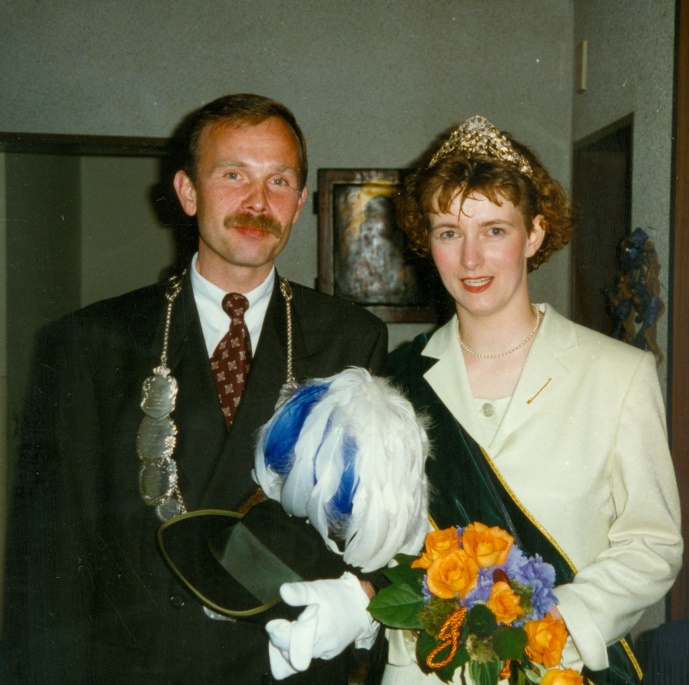 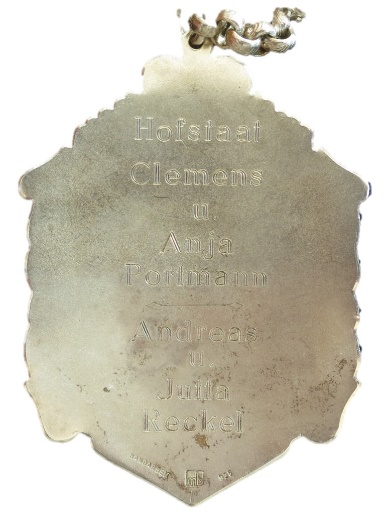 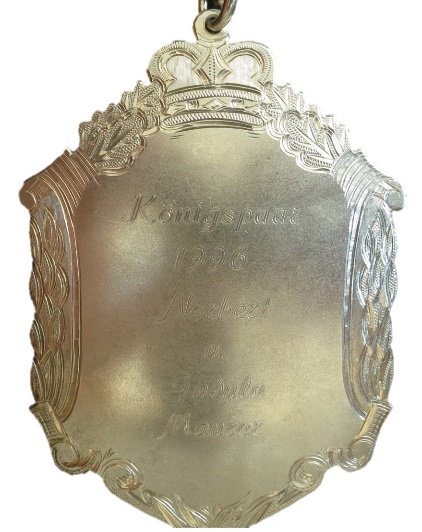 König: Norbert & Gudular Maurer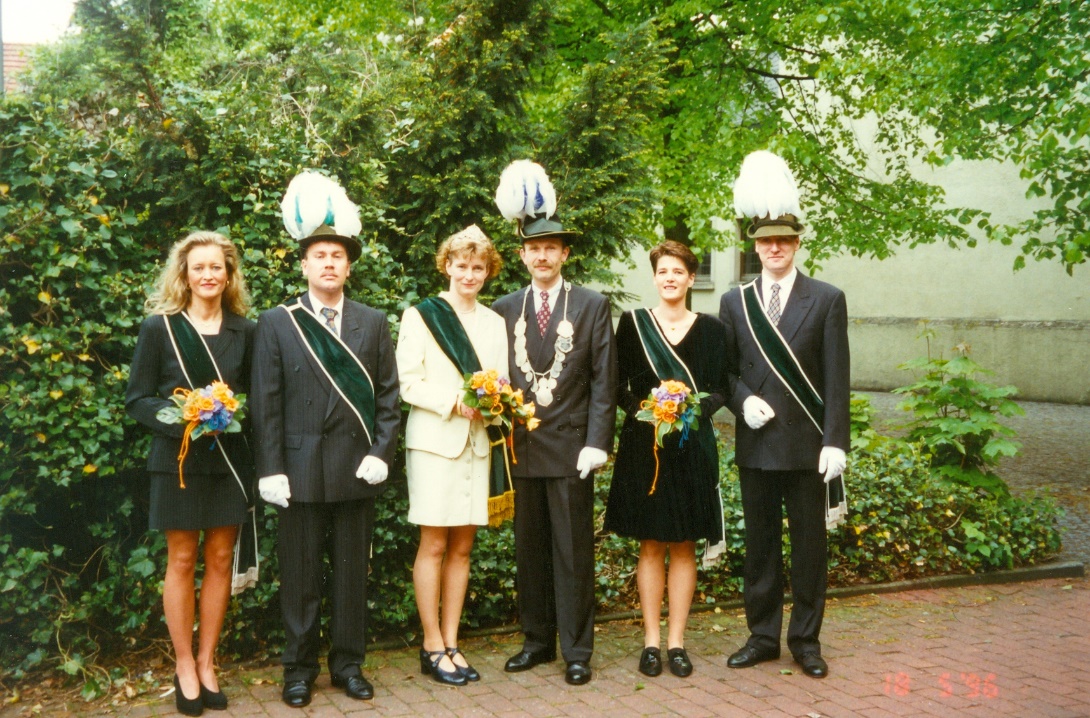 Hofstaat:Anja & Clemens Portmann, Jutta & Andreas ReckelEinladung:   Einladung 1997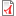 